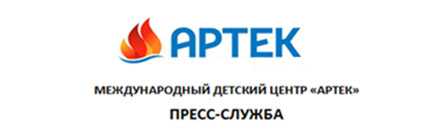                                                                              	ПРЕСС-РЕЛИЗ
В «Артеке» успешно прошел финал детского первенства России по теннису на колясках18 сентября 2017 г.17 сентября 2017 г. на «Артек-Арене» состоялся финал детского Первенства России по теннису на колясках.  16 сильнейших теннисистов-колясочников страны приехали в «Артек» из Уфы, Казани, Самары, Перми, Санкт-Петербурга, Москвы и Московской области, чтобы побороться за звание чемпиона России. Победителями стали Алексей Шуклин (Пермский край) и Гульфия Арсланова (Башкирия).  Чемпионат стал итогом совместной работы «Артека», Федерации тенниса России, Паралимпийского комитета России, Министерства спорта РФ и ДЮСШ «Теннис Парк». Почетными гостями мероприятия были прославленная теннисистка, заслуженный тренер России Анастасия Мыскина, первый вице-президент Федерации тенниса России Владимир Лазарев и комментатор Александр Каливод,  который в дни первенства провел для ребят Школу юных комментаторов. Специально для этого чемпионата на «Артек-Арене», вмещающей 4, 5 тысячи человек, был построен теннисный корт. Зрителями турнира стали все артековцы.Анастасия Мыскина, заслуженный мастер спорта: «Очень важно дать понять детям в этом возрасте, что мы все одинаковые. И что независимо от того, в какой ситуации мы оказались, мы должны помогать друг другу, поддерживать, чувствовать плечо друг друга. Я думаю, что очень здорово, что в «Артеке» вводится именно такое понимание дружбы – дружбы независимо ни от чего». Алексей Каспржак, директор МДЦ «Артек»: «Дети, участвовавшие в финальной части чемпионата – артековцы. Это принципиально важно, они стали частью жизни десятой смены в «Артеке». Их поддерживали трибуны. Думаю, что на Кубке Кремля такой атмосферы нет, какая была здесь на корте. Здесь не просто зрители – это очень мотивированные зрители. Так что всё срослось: мы просто дополняем друг друга в тех дефицитах, которые есть у каждого».Алексей Шуклин, победитель чемпионата России по теннису на колясках среди юношей: «Победа всегда дается тяжело – за каждый мяч надо бороться до конца. Мой соперник неплохо тренируется, ездит на соревнования – чего я не могу себе позволить. Результат не был ожидаемым – я приехал сюда просто выступить и сыграть как смогу. На победу я и не рассчитывал».Гульфия Арсланова, победительница чемпионата России по теннису на колясках среди девушек: «Просто бушующие эмоции. Это гордость за себя, за свою республику, за то, что отстояла ее честь, за победу, за ребят, игравших вместе со мной. «Артек» - прекрасный лагерь, полный прекрасных людей. Мы смогли не только сыграть, но найти новых друзей. Организаторы этого масштабного мероприятия большие молодцы».Теннисные отряды были созданы в трёх лагерях «Артека»: «Морском», «Полевом» и «Лесном». Колясочники и обычные дети, в том числе никогда не державшие в руках ракетку, изучали азы игры вместе с тренерами программы «Теннис в «Артеке». 12 сентября спортсмены-колясочники совершили восхождение на гору Аю-даг. На высоте, которая раньше считалась недоступной для ребят с ограниченными возможностями здоровья, они прошли традиционный обряд посвящения в артековцы и ещё раз доказали: нет ничего невозможного, если вместе с тобой дружная команда. Видео: http://dropmefiles.com/tGXOWПресс-служба «Артека»в Москве:+7 916 8042300, press.artek@primum.ru в Крыму:  +7 978 7340444, press@artek.orgАктуальные интернет-ресурсы «Артека»:Фотобанк                                 http://artek.org/press-centr/foto-dlya-pressy/Youtube-канал:                    www.youtube.com/c/artekrussiaSM-аккаунты:                       vk.com/artekrussia                                                    www.facebook.com/artekrussia                                                    www.instagram.com/artekrussia/